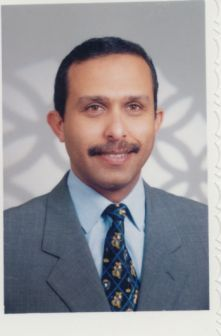 HISHAM HISHAM.338111@2freemail.com 	 Personal InformationMarital status		:  MarriedNationality		:  Egyptian Date of Birth		:   Education2002 in .Diploma of Human Resources Management1987.Bachelor Degree of Police Science & Law LicenseWork ExperienceMAR'02 - Up to dateCommercial International Bank Main Branch, 61, .,.Position:  associate director remote area                 Corporate services and facility management department                Handling  (80 branches )Job descriptionADMINISTRATION . Organize, implement and follow up all administrative tasks for remote area  covering:-Alex-marsa matrouh-delta- canal –upper Egypt – Sinai – hurghada .maintenance for all assets and companies . security and fire fighting . warehouses, microfilm ,archiving  . Mail, fax, cheques, miscellaneous expenses, newspaper subscription.. Locations for new branches & ATMs. Vehicles, drivers and messengers.. Fixed assets Inventory.. Renew contracts..  cleaning & all secretarial works.. Freight Service.. Distribute workloads on subordinates, and set action priorities and            time For Implementation .decrease purchasing cost -      SECURITY . Make plans for evacuation & emergencies.. Set the procedures between the bank and other security companies. GOVERNMENTAL  RELATIONS All governmental, public relations in Alex & Delta And hotels ,travel agents, ports authority ,MAY'99 -  NOV'01Helnan Palestine Hotel .Position: Security Manager, and governmental relation manager.1987 - 1999Ministry of Interior  Security Governorate.Position:  Working Officer – Major Duties:	- Alex. Police Horsemanship Unit Manager 	(2 years)- General Manager of Alex. Police Club	(5 years)- Public Relations Manager			(3 years)- Central Security Forces Officer 		(3 years)TRAININGHelnan Palestine Hotel .Training courses attended:- . Hotel Management Skills. Hotel Objective Seminar . Industrial Safety Training. Fire Fighting TrainingMinistry of Interior  Security Governorate.Training courses attended:- . Guarding VIPs. Guarding Strategic Establishments . Artillery Weapons Practicing Course. Life Shooting Practicing Course	Commercial International Bank .  Orientation seminar.  Gung Ho seminar .  7 habits of highly effective peopleLanguagesArabic		:  Mother tongueEnglish	:  Good command (spoken & written)Computer Skills– Professional in	:  Windows XP & MS Office'2000 software (Word, Excel, PowerPoint, etc.)– Internet navigation	E-mail		:  MS Outlook and MS Exchange                                                            Personal Skills.Excellent interpersonal communication skills..Enthusiastic and hard working..Capability to work efficiently within a group..Capability to manage a whole department..Analytical approach to problem solving. .Excellent organization skills..Prioritization skills..Diplomatic and decision making skills..Public relation talent..Ability to travel when business need.Hobbies& sports.Equestrian horse riding, exercising, tennis and traveling.Additional information	Having a valid Egyptian private and international driving license	All original certificates and documents are available upon request